Порядок подачи заявления
на дистанционное электронное голосование.При входе в свой личный кабинет на портале Госуслуги Вы увидите подобный баннер.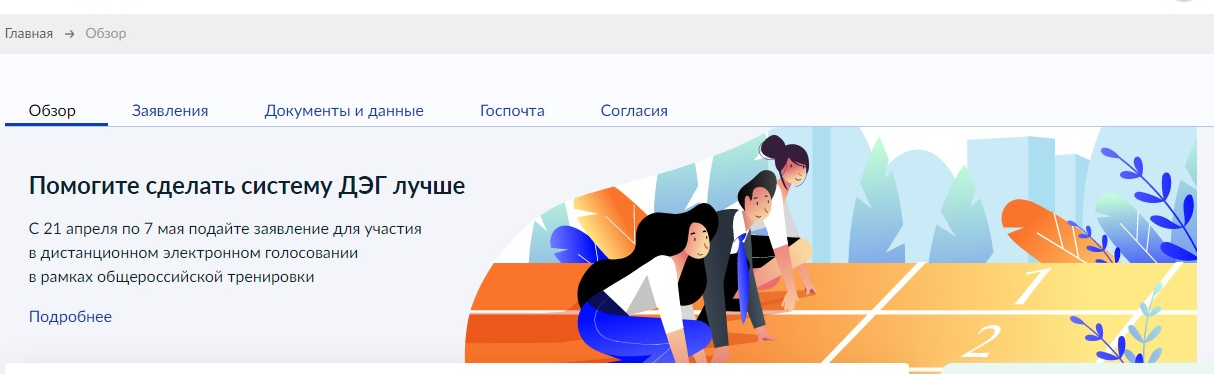 Нажмите на него.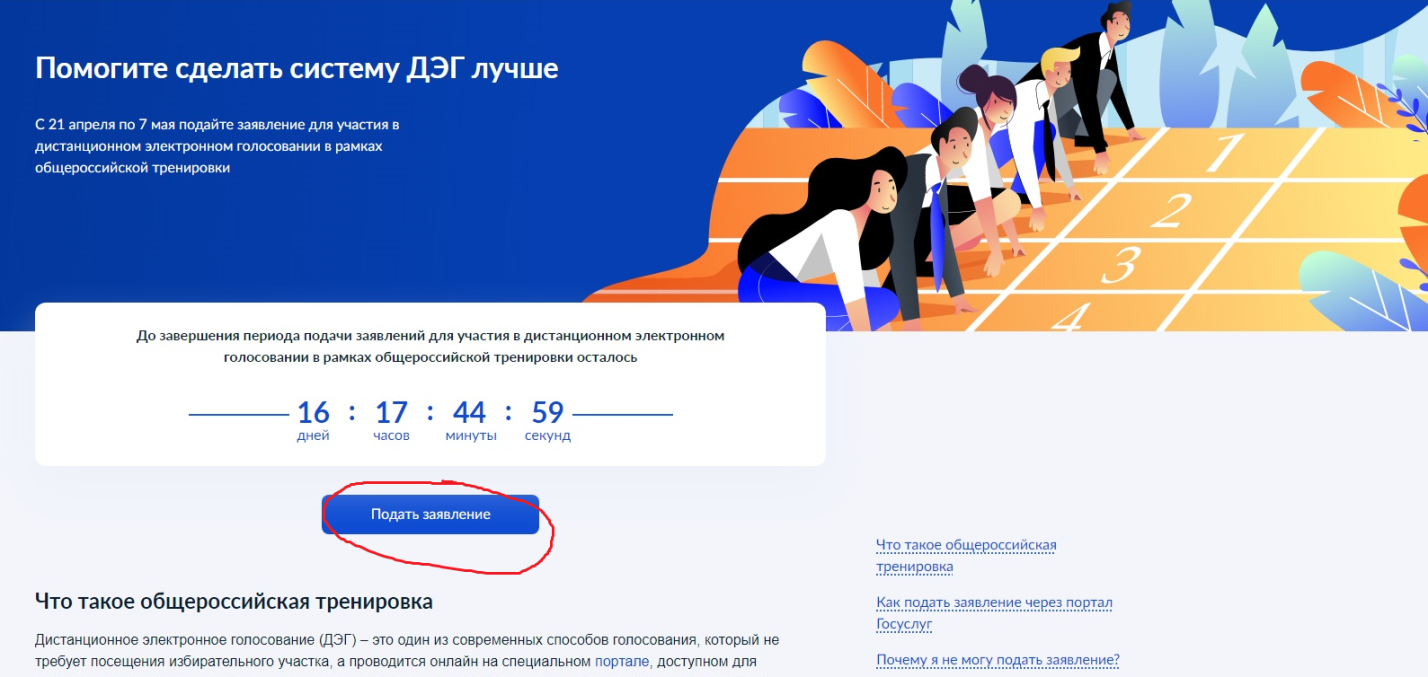 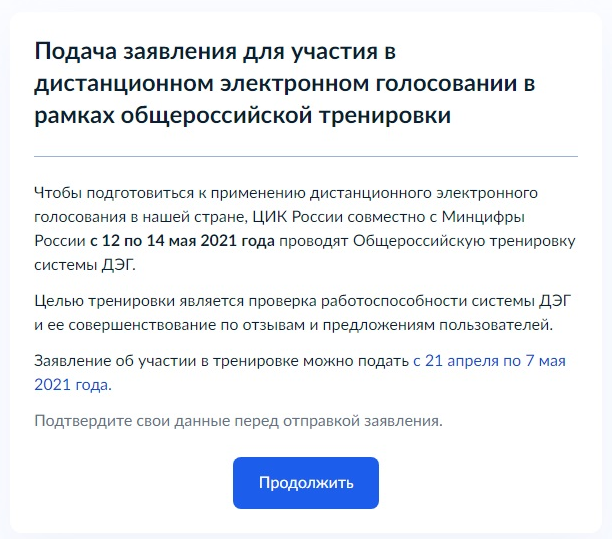 Жмем Продолжить и последовательно проверяем все свои данные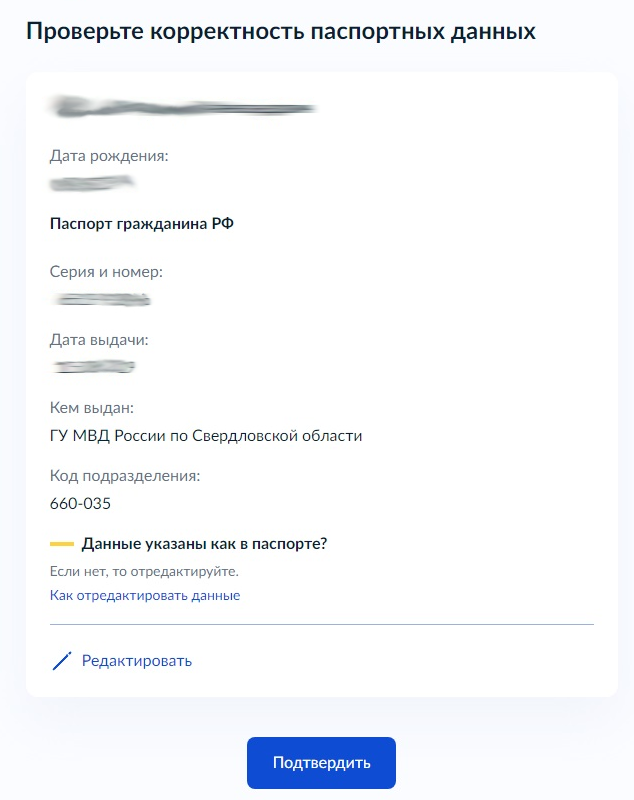 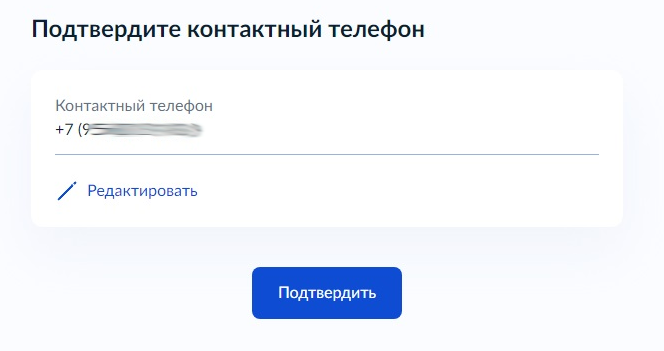 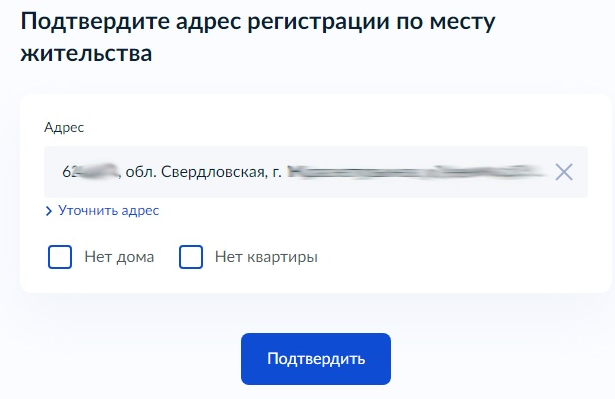 Если необходимо, то данные можно откорректировать, нажав Редактировать.Если всё верно ставим галочки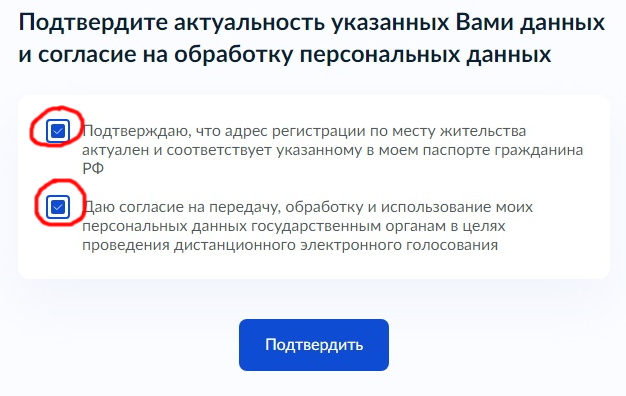 И подтверждаем подачу заявления вводом кода из СМС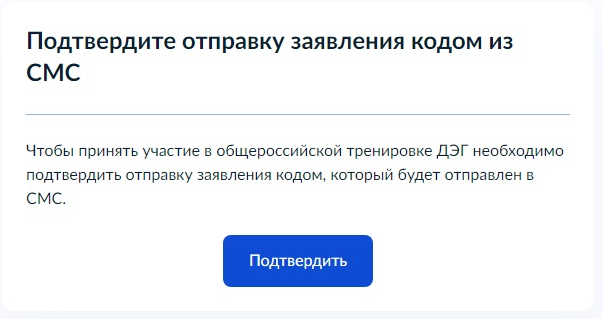 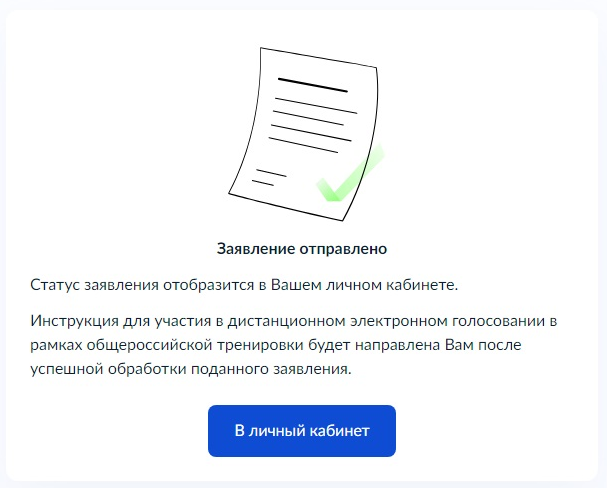 Поздравляем! Ваше заявление успешно принято!!!